ПРОТОКОЛ № 109заседания комиссии по рассмотрению споров о результатах определения кадастровой стоимости30.06.2021                                                                                                        г. Смоленск									Председательствующий: заместитель начальника Департамента имущественных и земельных отношений Смоленской области Сергей Николаевич Шевцов.Секретарь комиссии: консультант отдела обеспечения судебной деятельности правового управления Департамента имущественных и земельных отношений Смоленской области Сапегина Диана Анатольевна.Члены комиссии: заместитель руководителя Управления Федеральной службы государственной регистрации, кадастра и картографии по Смоленской области, заместитель председателя комиссии - Ольга Владимировна Нахаева, член Ассоциации саморегулируемой организации «Национальная коллегия специалистов-оценщиков» Галина Ивановна Ковалева, член Ассоциации «Межрегиональный союз оценщиков» Татьяна Владимировна Тарасенкова, член Ассоциации саморегулируемой организации «Национальная коллегия специалистов-оценщиков» Андрей Николаевич Рогулин, консультант-помощник Уполномоченного по защите прав предпринимателей в Смоленской области Анна Юрьевна Гуртий.                                                      Повестка дня:         1. Рассмотрение заявления об оспаривании кадастровой стоимости земельного участка с кадастровым номером 67:02:0010218:12 площадью 2599 кв. метров, расположенного по адресу: Смоленская область, Вяземский район, г. Вязьма, ул. Полевая, д. 4.          2. Рассмотрение заявления ОАО «Смоленскглавснаб» (ОГРН: 1026701428621,  адрес:     г. Смоленск, ул. Энгельса д. 23Б) об оспаривании кадастровой стоимости следующих земельных участков:         - с кадастровым номером 67:27:0011029:75 площадью 79 404 кв. метра, расположенного по адресу: г. Смоленск, п. Пронино, 430 км;         - с кадастровым номером 67:27:0011029:74 площадью 665 кв. метров, расположенного по адресу: г. Смоленск, п. Пронино, 430 км;         - с кадастровым номером 67:27:0011029:73 площадью 1 931 кв. метр, расположенного по адресу: г. Смоленск, п. Пронино, 430 км.         3. Рассмотрение заявления об оспаривании кадастровой стоимости земельного участка с кадастровым номером 67:27:0000000:868 площадью 1 536 кв. метров, расположенного по адресу: Смоленская область, г. Смоленск,  ул. Андрусовская, в районе д. 17.         4. Рассмотрение заявления ООО «РХС - Строй» (ОГРН: 1126732006939,  адрес:     г. Смоленск, ул. Исаковского д. 5, офис 204) об оспаривании кадастровой стоимости земельного участка с кадастровым номером 67:27:0031006:825 площадью 4 880      кв. метров, расположенного по адресу: Смоленская область, г. Смоленск,                      ул. Смольянинова, уч. № 15Д.         5. Рассмотрение заявления ООО специализированный застройщик «Гарант-жилье» (ОГРН: 1146733013350,  адрес: г. Смоленск, ул. 25 Сентября д. 64) об оспаривании кадастровой стоимости земельного участка с кадастровым номером 67:27:0013892:207 площадью 17 275 кв. метров, расположенного по адресу: Смоленская область, г. Смоленск, на продолжении ул. Кутузова, южнее проектируемого жилого мкр. «Вязовенька».         6. Рассмотрение заявления ООО «Тяжелое Транспортное Машиностроение» (ОГРН: 1026701430392,  адрес:     г. Смоленск, пр. Гагарина д. 22, офис 99) об оспаривании кадастровой стоимости следующих земельных участков:- с кадастровым номером 67:27:0013001:8 площадью 9 056 кв. метров, расположенного по адресу: Смоленская область, г. Смоленск, ул. Кашена, д. 23;- с кадастровым номером 67:27:0031802:16 площадью 2 297 кв. метров, расположенного по адресу: Смоленская область, г. Смоленск,                           Рославльское шоссе, д. 9;- с кадастровым номером 67:27:0031006:19 площадью 1 889 кв. метров, расположенного по адресу: Смоленская область, г. Смоленск, ул. Смольянинова,      д. 15.7. Рассмотрение заявления ООО «Тяжелое Транспортное Машиностроение» (ОГРН: 1026701430392,  адрес:     г. Смоленск, пр. Гагарина д. 22, офис 99) об оспаривании кадастровой стоимости земельного участка с кадастровым номером 67:25:0010420:21 площадью 14 765 кв. метров, расположенного по адресу: Смоленская область, Ярцевский район, г. Ярцево, ул. Восточная, д. 1.         8. Рассмотрение заявления ООО «Тяжелое Транспортное Машиностроение» (ОГРН: 1026701430392,  адрес:     г. Смоленск, пр. Гагарина д. 22, офис 99) об оспаривании кадастровой стоимости следующих земельных участков:           - с кадастровым номером 67:27:0013003:12 площадью 3 526 кв. метров, расположенного по адресу: Смоленская область, г. Смоленск, Карачевский пер.;- с кадастровым номером 67:27:0000000:786 площадью 4 400 кв. метров, расположенного по адресу: Смоленская область, г. Смоленск, район ул. Кашена,      д. 23 и Карачевского переулка;- с кадастровым номером 67:27:0013001:12 площадью 902 кв. метра, расположенного по адресу: Смоленская область, г. Смоленск, ул. Кашена, д. 23.          9. Рассмотрение заявления Гаражно-строительного кооператива «Автомобилист» (ОГРН: 1036758311655 адрес: г. Смоленск, ул. Губенко) об оспаривании кадастровой стоимости земельного участка с кадастровым номером 67:27:0013886:2 площадью 13 384 кв. метра, расположенного по адресу: Смоленская область, г. Смоленск, ул. Губенко.         10. Рассмотрение заявления Гаражно-строительного кооператива «Автомобилист-2» (ОГРН: 1036758329486,  адрес:     г. Смоленск, ул. Губенко) об оспаривании кадастровой стоимости земельного участка с кадастровым номером 67:27:0013886:3 площадью 20 738 кв. метров, расположенного по адресу: Смоленская область, г. Смоленск, ул. Губенко.         11. Рассмотрение заявления об оспаривании кадастровой стоимости земельного участка с кадастровым номером 67:17:0010322:55 площадью 41 069 кв. метров, расположенного по адресу: Смоленская область, Сафоновский район,           г. Сафоново, ул. Строителей, д. 40.         12. Рассмотрение заявления АО  «ТАКСО-СЕРВИС» (ОГРН: 1026701427961,  адрес:  г. Смоленск, ул. 25 Сентября, д. 28/1) об оспаривании кадастровой стоимости земельного участка с кадастровым номером 67:27:0030811:213 площадью                  2 723 кв. метра, расположенного по адресу: Смоленская область, г. Смоленск,                        ул. 25 Сентября, участок 28Г.         13. Рассмотрение заявления   ООО ТЦ «Искра»  (ОГРН: 1036758310115,  адрес:     г. Смоленск, ул. Бабушкина, д. 1) об оспаривании кадастровой стоимости земельного участка с кадастровым номером 67:27:0030901:66 площадью 3 690        кв. метров, расположенного по адресу: Смоленская область, г. Смоленск,                      ул. Бабушкина, д. 1.        14. Рассмотрение заявления   ООО ТЦ «Искра»  (ОГРН: 1036758310115,  адрес:     г. Смоленск, ул. Бабушкина, д. 1) об оспаривании кадастровой стоимости земельного участка с кадастровым номером 67:27:0030901:67 площадью 4 906 кв. метров, расположенного по адресу: Смоленская область, г. Смоленск,                       ул. Бабушкина, д. 1.         15. Рассмотрение заявления ООО «Сафоновский Леспромхоз» (ОГРН: 1026700948295,  адрес:  Смоленская  область, Сафоновский район,   г. Сафоново,  ул. Радищева, д. 2, строение 1) об оспаривании кадастровой стоимости следующих земельных участков:- с кадастровым номером 67:17:0010306:4 площадью 9 039 кв. метров, расположенного по адресу: Смоленская область, Сафоновский район, г. Сафоново, ул. Радищева, д. 2, строен. 1;- с кадастровым номером 67:17:0010306:49 площадью 12 075 кв. метров, расположенного по адресу: Смоленская область, Сафоновское городское поселение, г. Сафоново, ул. Радищева, участок 2/3;- с кадастровым номером 67:17:0010306:224 площадью 1 465 кв. метров, расположенного по адресу: Смоленская область, Сафоновское городское поселение, г. Сафоново, ул. Радищева, д. 2; - с кадастровым номером 67:17:0010306:225 площадью 1 381 кв. метр, расположенного по адресу: Смоленская область, Сафоновское городское поселение, г. Сафоново, ул. Радищева, д. 2; - с кадастровым номером 67:17:0010306:226 площадью 1 482 кв. метра, расположенного по адресу: Смоленская область, Сафоновское городское поселение, г. Сафоново, ул. Радищева, д. 2.         16. Рассмотрение заявления об оспаривании кадастровой стоимости объекта недвижимости - административного здания с кадастровым номером 67:27:0031432:143 площадью 984,5 кв. м, расположенного по адресу: Смоленская область, г. Смоленск, ул. Смольянинова, д. 13.          17. Рассмотрение заявления  об оспаривании кадастровой стоимости объекта недвижимости - жилого дома с кадастровым номером 67:27:0013425:141 площадью 170,2 кв. м, расположенного по адресу: Смоленская область, г. Смоленск, ул. Верхне-Профинтерновская, д. 52.          Заявления поданы на основании статьи 22 Федерального закона от 03.07.2016         № 237-ФЗ «О государственной кадастровой оценке».	          Вопрос 1. Рассмотрение заявления вх. № 6284 от 07.06.2021 в отношении земельного участка с кадастровым номером 67:02:0010218:12.          Выступили: С.Н. Шевцов.          Постановили: проголосовать по вопросу определения кадастровой стоимости земельного участка в размере его рыночной стоимости, указанной в отчете об оценке рыночной стоимости от 24.03.2021  № 224-З-21 СМК АОК 04, составленном ООО «Агентство оценки Ковалевой и Компании».       Г.И. Ковалева заявила самоотвод.Проголосовали:С.Н. Шевцов__________________О.В. Нахаева_________________Т.В. Тарасенкова _____________А.Ю. Гуртий__________________А.Н. Рогулин _________________По итогам голосования «за» проголосовало 5 человек, «против» - 0.           Принято решение: определить кадастровую стоимость земельного участка в размере его рыночной стоимости, указанной в отчете об оценке рыночной стоимости от 24.03.2021 № 224-З-21 СМК АОК 04, составленном ООО «Агентство оценки Ковалевой и Компании», по состоянию на  01.01.2020 в размере  1 749 127           (Один миллион семьсот сорок девять тысяч сто двадцать семь) рублей.         Вопрос 2. Рассмотрение заявления ОАО «Смоленскглавснаб» (ОГРН: 1026701428621,  адрес:     г. Смоленск, ул. Энгельса д. 23Б), вх. № 6287 от 07.06.2021 в отношении земельных участков с кадастровыми номерами: 67:27:0011029:75, 67:27:0011029:74, 67:27:0011029:73.         Выступили: С.Н. Шевцов, Т.В. Тарасенкова.Постановили: проголосовать по вопросу определения кадастровой стоимости земельных участков в размере их рыночной стоимости, указанной в отчете об оценке рыночной стоимости от 04.06.2021 № 486-З-21 СМК АОК 04, составленном  ООО «Агентство оценки Ковалевой и Компании».      Г.И. Ковалева заявила самоотвод.Проголосовали:С.Н. Шевцов__________________О.В. Нахаева__________________А.Н. Рогулин__________________А.Ю. Гуртий__________________Т.В. Тарасенкова _________________По итогам голосования «за» проголосовало 5 человек, «против» - 0.             Принято решение: определить кадастровую стоимость земельных участков в размере их рыночной стоимости, указанной в отчете об оценке рыночной стоимости от 04.06.2021 № 486-З-21 СМК АОК 04, составленном ООО «Агентство оценки Ковалевой и Компании», по состоянию на 01.01.2020:           - в размере  34 461 336 (Тридцать четыре миллиона четыреста шестьдесят одна тысяча триста тридцать шесть) рублей  в отношении объекта с кадастровым номером 67:27:0011029:75;           - в размере  334 495 (Триста тридцать четыре тысячи четыреста девяносто пять) рублей в отношении объекта с кадастровым номером 67:27:0011029:74;         - в размере  971 293  (Девятьсот семьдесят одна тысяча двести девяносто три) рубля в отношении объекта с кадастровым номером 67:27:0011029:73.          Вопрос 3. Рассмотрение заявления вх. № 6406 от 09.06.2021 в отношении земельного участка с кадастровым номером 67:27:0000000:868.         Выступили: С.Н. Шевцов, А.Н. Рогулин.Постановили: проголосовать по вопросу определения кадастровой стоимости земельного участка в размере его рыночной стоимости, указанной в отчете об оценке рыночной стоимости от 07.06.2021 № 534-З-21 СМК АОК  04, составленном ООО «Агентство оценки Ковалевой и Компании». Г.И. Ковалева заявила самоотвод.Проголосовали:С.Н. Шевцов__________________О.В. Нахаева__________________А.Ю. Гуртий__________________А.Н. Рогулин _________________Т.В. Тарасенкова ______________        По итогам голосования «за» проголосовало 5 человек, «против» - 0.          Принято решение: определить кадастровую стоимость земельного участка в размере его рыночной стоимости, указанной в отчете об оценке рыночной стоимости от 07.06.2021 № 534-З-21 СМК АОК  04, составленном ООО «Агентство оценки Ковалевой и Компании», по состоянию на 01.01.2020 в размере 1 301 242 (Один миллион триста одна тысяча двести сорок два) рубля.         Вопрос 4. Рассмотрение заявления ООО «РХС-Строй» (ОГРН: 1126732006939,  адрес: г. Смоленск, ул. Исаковского, д. 5, офис 204), вх. № 6403 от 09.06.2021 в отношении земельного участка с кадастровым номером 67:27:0031006:825.         Выступили: С.Н. Шевцов.Постановили: проголосовать по вопросу определения кадастровой стоимости земельного участка в размере его рыночной стоимости, указанной в отчете об оценке рыночной стоимости от 08.06.2021 № 430-З-21 СМК АОК  04, составленном ООО «Агентство оценки Ковалевой и Компании». Г.И. Ковалева заявила самоотвод.Проголосовали:С.Н. Шевцов__________________О.В. Нахаева__________________А.Ю. Гуртий__________________А.Н. Рогулин _________________Т.В. Тарасенкова ______________        По итогам голосования «за» проголосовало 5 человек, «против» - 0.          Принято решение: определить кадастровую стоимость земельного участка в размере его рыночной стоимости, указанной в отчете об оценке рыночной стоимости от 08.06.2021 № 430-З-21 СМК АОК  04, составленном ООО «Агентство оценки Ковалевой и Компании», по состоянию на 01.01.2020 в размере 4 265 120 (Четыре миллиона двести шестьдесят пять тысяч сто двадцать) рублей.        Вопрос 5. Рассмотрение заявления ООО специализированный застройщик «Гарант-жилье» (ОГРН: 1146733013350,  адрес: г. Смоленск, ул. 25 Сентября д. 64),  вх.  № 6402 от 09.06.2021 в отношении земельного участка с кадастровым номером 67:27:0013892:207.          Выступили: С.Н. Шевцов.Постановили: проголосовать по вопросу определения кадастровой стоимости земельного участка в размере его рыночной стоимости, указанной в отчете об оценке рыночной стоимости от 07.06.2021 № 053/21, составленном ООО «Бизнес-Оценка».       А.Н. Рогулин заявил самоотвод.Проголосовали:С.Н. Шевцов__________________О.В. Нахаева__________________А.Ю. Гуртий__________________Г.И. Ковалева _________________Т.В. Тарасенкова ______________        По итогам голосования «за» проголосовало 5 человек, «против» - 0        Принято решение: определить кадастровую стоимость земельного участка в размере его рыночной стоимости, указанной в отчете об оценке рыночной стоимости от 07.06.2021 № 053/21, составленном ООО «Бизнес-Оценка», по состоянию на 28.05.2020 в размере 27 675 000 (Двадцать семь миллионов шестьсот семьдесят пять тысяч) рублей.          Вопрос 6.  Рассмотрение заявления ООО «Тяжелое Транспортное Машиностроение» (ОГРН: 1026701430392,  адрес:  г. Смоленск, пр. Гагарина,   д. 22, офис 99), вх. № 6404 от 09.06.2021 в отношении земельных участков с кадастровыми номерами: 67:27:0013001:8, 67:27:0031802:16, 67:27:0031006:19.          Выступили: С.Н. Шевцов, А.Н. Рогулин, Г.И. Ковалева.Постановили: проголосовать по вопросу определения кадастровой стоимости земельных участков в размере их рыночной стоимости, указанной в отчетах об оценке рыночной стоимости от 19.05.2021 № 283/1-З-21 СМК АОК  04, составленном ООО «Агентство оценки Ковалевой и Компании». Г.И. Ковалева заявила самоотвод.Проголосовали:С.Н. Шевцов__________________О.В. Нахаева__________________А.Ю. Гуртий__________________А.Н. Рогулин _________________Т.В. Тарасенкова ______________По итогам голосования «за» проголосовало 5 человек, «против» - 0.           Принято решение:  определить кадастровую стоимость земельных участков в размере их рыночной стоимости, указанной в отчете об оценке рыночной стоимости от 19.05.2021 № 283/1-З-21 СМК АОК  04, составленном ООО «Агентство оценки Ковалевой и Компании», по состоянию на 01.01.2020:        - в размере 6 058 464 (Шесть миллионов пятьдесят восемь тысяч четыреста шестьдесят четыре) рубля  в отношении объекта с кадастровым номером 67:27:0013001:8;          - в размере 1 536 693 (Один миллион пятьсот тридцать шесть тысяч шестьсот девяносто три) рубля в отношении объекта с кадастровым номером 67:27:0031802:16;          - в размере 1 263 741 (Один миллион двести шестьдесят три тысячи семьсот сорок один) рубль в отношении объекта с кадастровым номером 67:27:0031006:19.         Вопрос 7.  Рассмотрение заявления ООО «Тяжелое Транспортное Машиностроение» (ОГРН: 1026701430392,  адрес:     г. Смоленск, пр. Гагарина, д. 22, офис 99), вх. № 6404 от 09.06.2021 в отношении земельного участка с кадастровым номером 67:25:0010420:21.         Выступили: С.Н. Шевцов, А.Н. Рогулин, Г.И. Ковалева.Постановили: проголосовать по вопросу определения кадастровой стоимости земельного участка в размере его рыночной стоимости, указанной в отчете об оценке рыночной стоимости от 25.05.2021 № 283/2-З-21 СМК АОК  04,  составленном ООО «Агентство оценки Ковалевой и Компании». Г.И. Ковалева заявила самоотвод.Проголосовали:С.Н. Шевцов__________________О.В. Нахаева__________________А.Ю. Гуртий__________________А.Н. Рогулин _________________Т.В. Тарасенкова ______________По итогам голосования «за» проголосовало 5 человек, «против» - 0.           Принято решение: определить кадастровую стоимость земельного участка в размере его рыночной стоимости, указанной в отчете об оценке рыночной стоимости от 25.05.2021 № 283/2-З-21 СМК АОК  04, составленном ООО «Агентство оценки Ковалевой и Компании», по состоянию на 01.01.2020 в размере 1 934 215 (Один миллион девятьсот тридцать четыре тысячи двести пятнадцать) рублей.             Вопрос 8.  Рассмотрение заявления ООО «Тяжелое Транспортное Машиностроение» (ОГРН: 1026701430392,  адрес:     г. Смоленск, пр. Гагарина, д. 22, офис 99), вх. № 6404 от 09.06.2021 в отношении земельных участков с кадастровыми номерами: 67:27:0013003:12, 67:27:0000000:786, 67:27:0013001:12.          Выступили: С.Н. Шевцов, А.Н. Рогулин, Г.И. Ковалева.Постановили: проголосовать по вопросу определения кадастровой стоимости земельных участков в размере их рыночной стоимости, указанной в отчетах об оценке рыночной стоимости  от 31.05.2021 № 283/3-З-21 СМК АОК  04, составленном ООО «Агентство оценки Ковалевой и Компании». Г.И. Ковалева заявила самоотвод.Проголосовали:С.Н. Шевцов__________________О.В. Нахаева__________________А.Ю. Гуртий__________________А.Н. Рогулин _________________Т.В. Тарасенкова ______________По итогам голосования «за» проголосовало 5 человек, «против» - 0.           Принято решение:  определить кадастровую стоимость земельных участков в размере их рыночной стоимости, указанной в отчете об оценке рыночной стоимости от 31.05.2021 № 283/3-З-21 СМК АОК  04, составленном ООО «Агентство оценки Ковалевой и Компании», по состоянию на 01.01.2020:          - в размере 5 958 940 (Пять миллионов девятьсот пятьдесят восемь тысяч девятьсот сорок) рублей  в отношении объекта с кадастровым номером 67:27:0013003:12;          - в размере 7 436 000 (Семь миллионов четыреста тридцать шесть тысяч) рублей в отношении объекта с кадастровым номером 67:27:0000000:786;          - в размере 1 737 252 (Один миллион семьсот тридцать семь тысяч двести пятьдесят два) рубля в отношении объекта с кадастровым номером 67:27:0013001:12.         Вопрос 9. Рассмотрение заявления Гаражно-строительного кооператива «Автомобилист» (ОГРН: 1036758311655 адрес: г. Смоленск, ул. Губенко),              вх. № 6407 от 09.06.2021 в отношении земельного участка с кадастровым номером 67:27:0013886:2.         Выступили: С.Н. Шевцов.Постановили: проголосовать по вопросу определения кадастровой стоимости земельного участка в размере его рыночной стоимости, указанной в отчете об оценке рыночной стоимости от 08.06.2021 № 376-З-21 СМК АОК  04, составленном ООО «Агентство оценки Ковалевой и Компании». Г.И. Ковалева заявила самоотвод.Проголосовали:С.Н. Шевцов__________________О.В. Нахаева__________________А.Ю. Гуртий__________________А.Н. Рогулин _________________Т.В. Тарасенкова ______________        По итогам голосования «за» проголосовало 5 человек, «против» - 0.          Принято решение: определить кадастровую стоимость земельного участка в размере его рыночной стоимости, указанной в отчете об оценке рыночной стоимости от 08.06.2021 № 376-З-21 СМК АОК  04, составленном ООО «Агентство оценки Ковалевой и Компании», по состоянию на 01.01.2020 в размере 8 886 976 (Восемь миллионов восемьсот восемьдесят шесть тысяч девятьсот семьдесят шесть) рублей.         Вопрос 10. Рассмотрение заявления Гаражно-строительного кооператива «Автомобилист-2» (ОГРН: 1036758329486,  адрес: г. Смоленск, ул. Губенко),          вх. № 6408 от 09.06.2021 в отношении земельного участка с кадастровым номером 67:27:0013886:3.         Выступили: С.Н. Шевцов.Постановили: проголосовать по вопросу определения кадастровой стоимости земельного участка в размере его рыночной стоимости, указанной в отчете об оценке рыночной стоимости от 08.06.2021 № 377-З-21 СМК АОК  04, составленном ООО «Агентство оценки Ковалевой и Компании». Г.И. Ковалева заявила самоотвод.Проголосовали:С.Н. Шевцов__________________О.В. Нахаева__________________А.Ю. Гуртий__________________А.Н. Рогулин _________________Т.В. Тарасенкова ______________        По итогам голосования «за» проголосовало 5 человек, «против» - 0.          Принято решение: определить кадастровую стоимость земельного участка в размере его рыночной стоимости, указанной в отчете об оценке рыночной стоимости от 08.06.2021 № 377-З-21 СМК АОК  04, составленном ООО «Агентство оценки Ковалевой и Компании», по состоянию на 01.01.2020 в размере 13 770 032 (Тринадцать миллионов семьсот семьдесят тысяч тридцать два) рубля.          Вопрос 11.  Рассмотрение заявления вх. № 6517 от 11.06.2021 в отношении земельного участка с кадастровым номером 67:17:0010322:55.         Выступили: С.Н. Шевцов, А.Н. Рогулин, Г.И. Ковалева.Постановили: проголосовать по вопросу определения кадастровой стоимости земельного участка в размере его рыночной стоимости, указанной в отчете об оценке рыночной стоимости от 07.06.2021 № С0761/ЗУ-21,  составленном ООО  «Консалтинговая компания «ГосСтандартОценка». Т.В. Тарасенкова заявила самоотвод.Проголосовали:С.Н. Шевцов__________________О.В. Нахаева__________________А.Н. Рогулин__________________А.Ю. Гуртий__________________Г.И. Ковалева_________________По итогам голосования «за» проголосовало 5 человек, «против» - 0.            Принято решение: определить кадастровую стоимость земельного участка в размере его рыночной стоимости, указанной в отчете об оценке рыночной стоимости от 07.06.2021 № С0761/ЗУ-21, составленном ООО  «Консалтинговая компания «ГосСтандартОценка», по состоянию на 01.01.2020 в размере 4 764 004 (Четыре миллиона семьсот шестьдесят четыре тысячи четыре) рубля.           Вопрос 12. Рассмотрение заявления АО «ТАКСО-СЕРВИС» (ОГРН: 1026701427961, адрес:  г. Смоленск, ул. 25 Сентября, д. 28/1),  вх. № 6514 от 11.06.2021 в отношении земельного участка с кадастровым номером 67:27:0030811:213.         Выступили: С.Н. Шевцов, О.В. Нахаева.Постановили: проголосовать по вопросу определения кадастровой стоимости земельного участка в размере его рыночной стоимости, указанной в отчете об оценке рыночной стоимости от 03.06.2021 № 529-З-21 СМК АОК  04, составленном ООО «Агентство оценки Ковалевой и Компании». Г.И. Ковалева заявила самоотвод.Проголосовали:С.Н. Шевцов__________________О.В. Нахаева__________________А.Ю. Гуртий__________________А.Н. Рогулин _________________Т.В. Тарасенкова ______________        По итогам голосования «за» проголосовало 5 человек, «против» - 0.          Принято решение: определить кадастровую стоимость земельного участка в размере его рыночной стоимости, указанной в отчете об оценке рыночной стоимости от 03.06.2021 № 529-З-21 СМК АОК  04, составленном ООО «Агентство оценки Ковалевой и Компании», по состоянию на 16.06.2020 в размере 4 303 785 (Четыре миллиона триста три тысячи семьсот восемьдесят пять) рублей.          Вопрос 13. Рассмотрение заявления  ООО ТЦ «Искра» (ОГРН: 1036758310115,  адрес: г. Смоленск, ул. Бабушкина д. 1),  вх. № 6516 от 11.06.2021 в отношении земельного участка с кадастровым номером 67:27:0030901:66.          Выступили: С.Н. Шевцов.Постановили: проголосовать по вопросу определения кадастровой стоимости земельного участка в размере его рыночной стоимости, указанной в отчете об оценке рыночной стоимости от 04.06.2021 № 368/1-З-21 СМК АОК  04, составленном ООО «Агентство оценки Ковалевой и Компании». Г.И. Ковалева заявила самоотвод.Проголосовали:         С.Н. Шевцов__________________О.В. Нахаева__________________А.Ю. Гуртий__________________А.Н. Рогулин _________________Т.В. Тарасенкова ______________        По итогам голосования «за» проголосовало 5 человек, «против» - 0.          Принято решение: определить кадастровую стоимость земельного участка в размере его рыночной стоимости, указанной в отчете об оценке рыночной стоимости от 04.06.2021 № 368/1-З-21 СМК АОК  04, составленном ООО «Агентство оценки Ковалевой и Компании», по состоянию на 01.01.2020 в размере 5 833 890 (Пять миллионов восемьсот тридцать три тысячи восемьсот девяносто) рублей.          Вопрос 14. Рассмотрение заявления ООО ТЦ «Искра»  (ОГРН: 1036758310115,  адрес: г. Смоленск, ул. Бабушкина,  д. 1),  вх. № 6515 от 11.06.2021 в отношении земельного участка с кадастровым номером 67:27:0030901:67.          Выступили: С.Н. Шевцов.Постановили: проголосовать по вопросу определения кадастровой стоимости земельного участка в размере его рыночной стоимости, указанной в отчете об оценке рыночной стоимости от 04.06.2021 № 368/2-З-21 СМК АОК  04, составленном ООО «Агентство оценки Ковалевой и Компании». Г.И. Ковалева заявила самоотвод.Проголосовали:С.Н. Шевцов__________________О.В. Нахаева__________________А.Ю. Гуртий__________________А.Н. Рогулин _________________Т.В. Тарасенкова ______________        По итогам голосования «за» проголосовало 5 человек, «против» - 0.          Принято решение: определить кадастровую стоимость земельного участка в размере его рыночной стоимости, указанной в отчете об оценке рыночной стоимости от 04.06.2021 № 368/2-З-21 СМК АОК  04, составленном ООО «Агентство оценки Ковалевой и Компании», по состоянию на 01.01.2020 в размере 3 596 098 (Три миллиона пятьсот девяносто шесть тысяч девяносто восемь) рублей.         Вопрос 15. Рассмотрение заявления ООО «Сафоновский Леспромхоз» (ОГРН: 1026700948295,  адрес:  Смоленская  область, Сафоновский район,   г. Сафоново, ул. Радищева д. 2, строение 1), вх. № 6513 от 11.06.2021  в отношении земельных участков с кадастровыми номерами: 67:17:0010306:4, 67:17:0010306:49, 67:17:0010306:224, 67:17:0010306:225, 67:17:0010306:226.         Выступили: С.Н. Шевцов.Постановили: проголосовать по вопросу определения кадастровой стоимости земельных участков в размере их рыночной стоимости, указанной в отчете об оценке рыночной стоимости от 28.05.2021 № С0759/ЗУ-21, составленном ООО «Консалтинговая компания «ГосСтандартОценка». Т.В. Тарасенкова заявила самоотвод.Проголосовали:С.Н. Шевцов_________________О.В. Нахаева_________________А.Ю. Гуртий_________________А.Н. Рогулин ________________Г.И. Ковалева ______________        По итогам голосования «за» проголосовало 5 человек, «против» - 0.          Принято решение: определить кадастровую стоимость земельных участков в размере их рыночной стоимости, указанной в отчете об оценке рыночной стоимости от 28.05.2021 № С0759/ЗУ-21, составленном ООО «Консалтинговая компания «ГосСтандартОценка», по состоянию на 01.01.2020:           - в размере 1 482 396 (Один миллион четыреста восемьдесят две тысячи триста девяносто шесть) рублей  в отношении объекта с кадастровым номером 67:17:0010306:4;           - в размере 1 799 175 (Один миллион семьсот девяносто девять тысяч сто семьдесят пять) рублей  в отношении объекта с кадастровым номером 67:17:0010306:49;           - в размере 240 260 (Двести сорок тысяч двести шестьдесят) рублей  в отношении объекта с кадастровым номером 67:17:0010306:224;            - в размере 226 484 (Двести двадцать шесть тысяч четыреста восемьдесят четыре) рубля  в отношении объекта с кадастровым номером 67:17:0010306:225;           - в размере 243 048 (Двести сорок три тысячи сорок восемь) рублей  в отношении объекта с кадастровым номером 67:17:0010306:226.           Вопрос 16. Рассмотрение заявления вх. № 6405 от 09.06.2021 в отношении объекта недвижимости с кадастровым номером 67:27:0031432:143.         Выступили: С.Н. Шевцов.          Постановили: проголосовать по вопросу определения кадастровой стоимости объекта недвижимости в размере его рыночной стоимости, указанной в отчете об оценке рыночной стоимости от 08.06.2021 № 521-ОКС-21 СМК АОК  04, составленном  ООО «Агентство оценки Ковалевой и Компании».      Г.И. Ковалева заявила самоотвод.Проголосовали:С.Н. Шевцов__________________О.В. Нахаева__________________А.Н. Рогулин__________________А.Ю. Гуртий__________________Т.В. Тарасенкова _________________По итогам голосования «за» проголосовало 5 человек, «против» - 0.           Принято решение: определить кадастровую стоимость объекта недвижимости в размере его рыночной стоимости, указанной в отчете об оценке рыночной стоимости от 08.06.2021 № 521-ОКС-21 СМК АОК  04, составленном ООО «Агентство оценки Ковалевой и Компании», по состоянию на 20.11.2019 в размере 12 325 139 (Двенадцать миллионов триста двадцать пять тысяч сто тридцать девять) рублей.            Вопрос 17. Рассмотрение заявления вх. № 6522 от 11.06.2021 в отношении объекта недвижимости с кадастровым номером 67:27:0013425:141.         Выступили: С.Н. Шевцов.          Постановили: проголосовать по вопросу определения кадастровой стоимости объекта недвижимости в размере его рыночной стоимости, указанной в отчете об оценке рыночной стоимости от 10.06.2021 № 054/21, составленном  ООО «Бизнес-Оценка».      А.Н. Рогулин заявил самоотвод.Проголосовали:С.Н. Шевцов__________________О.В. Нахаева__________________Г.И. Ковалева _________________А.Ю. Гуртий__________________Т.В. Тарасенкова ______________По итогам голосования «за» проголосовало 5 человек, «против» - 0.            Принято решение: определить кадастровую стоимость объекта недвижимости в размере его рыночной стоимости, указанной в отчете об оценке рыночной стоимости от 10.06.2021 № 054/21, составленном  ООО «Бизнес-Оценка», по состоянию на 01.01.2018 в размере 1 681 200 (Один миллион шестьсот восемьдесят одна тысяча двести) рублей.  Приложение:              Пояснения по определению кадастровой стоимости объектов областного специализированного государственного бюджетного учреждения «Фонд государственного имущества Смоленской области» на 27 л. в 1 экз.Председательствующий					                         С.Н. Шевцов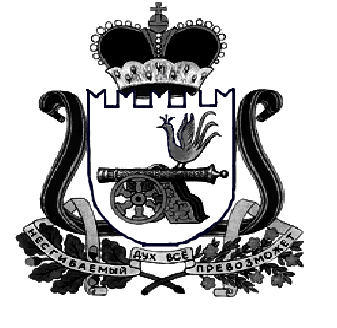 ДЕПАРТАМЕНТ  имущественных   и  земельных   Отношений  Смоленской области 214008, г. Смоленск, пл. Ленина, д. 1E-mail:  depim@admin-smolensk.ruТел./факс: (4812) 20-59-12__________________№ ____________________на № ______________от ____________________